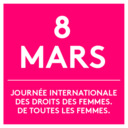 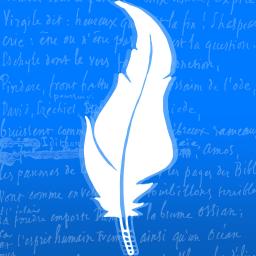 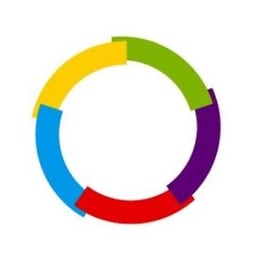 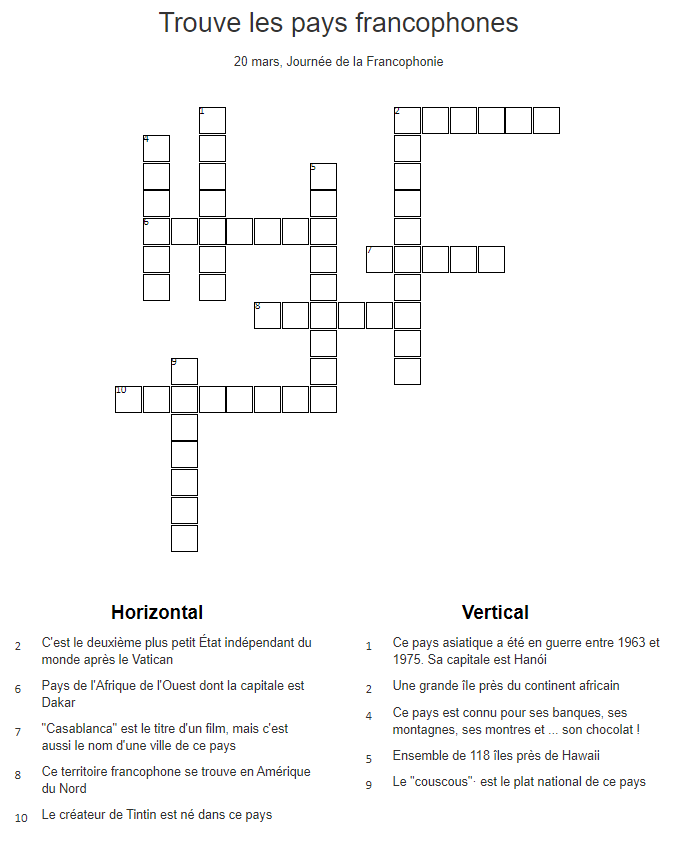 Écoute la chanson “Because I’m a girl”, des Enfantastiques et numérote les paroles que tu entends . J'ai le droit d'aller à l'école
D'apprendre à prendre mon envol
Vers l'avenir qui brille
Parce que je suis une filleJ'ai le droit fière de marcher
Et de ne pas vivre cachée
Je ne suis pas docile
Parce que je suis une filleJ'ai le droit d'avoir un métier
Décider de mes amitiés
Sortir de ma coquille
Parce que je suis une filleJ'ai le droit d'inventer ma vie
D'avoir mes goûts et mes envies
Choisir comme je m'habille
Parce que je suis une filleJ'ai le droit d'aimer qui je veux
D'avoir un enfant si je veux
Ouvrir toutes les grilles
Parce que je suis une filleJ'ai le droit d'entrer en action
De m'engager avec passion
Je ne suis pas fragile
Parce que je suis une filleJ'ai le droit d'avoir une enfance
Pleine de joie et d'insouciance
Des rêves qui scintillent
Parce que je suis une filleJ'ai le droit d'avoir mes idées
De voter même de présider
Ma façon d'être utile
Parce que je suis une fille